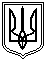 Миколаївська міська радаПостійна комісія міської ради зпитань прав людини, законності,гласності, антикорупційної політики, місцевого самоврядування,депутатської діяльності та етикиПРОТОКОЛ № 100від 12.10.2020Засідання постійної комісії міської ради з питань прав людини, законності,гласності, антикорупційної політики, місцевого самоврядування,депутатської діяльності та етикиПрисутні депутати Миколаївської міської ради VII скликання:Голова постійної комісії - Малікін О.В.Секретар постійної комісії на засідання від 12.10.2020– Жвавий Д.К.Члени комісії : Дятлов І.С., Бурганенко О.І.Відсутні члени комісії: Панченко Ф.Б., Гранатуров Ю.І., Кісельова О.В. Запрошені та присутні:Ісаков С.М. - депутат Миколаївської міської ради VII скликання;Суслова Т.М. - депутат Миколаївської міської ради VII скликання;Андрієнко Ю.Г. – заступник міського голови Миколаївської міської ради;Платонов Ю.М. – заступник начальника управління земельних ресурсів Миколаївської міської ради;Представники ініціативної групи мешканців мікрорайонів Намив, Ліски та міста Миколаїв;Представники ЗМІ та інші особи.РОЗГЛЯНУЛИ :1. Обрання секретаря постійної комісії з питань прав людини, законності,гласності, антикорупційної політики, місцевого самоврядування, депутатської діяльності та етики на засідання комісії від 12.10.2020.СЛУХАЛИ: Малікіна О.В., який запропонував на період відсутності               Кісельової О.В., обрати секретарем постійної комісії на засідання від 12.10.2020               Жвавого Д.К.РЕКОМЕНДОВАНО: Обрати секретарем постійної комісії на період відсутності Кісельової О.В. на засідання комісії від 12.10.2020 Жвавого Д.К.ГОЛОСУВАЛИ: «за» – 4, «проти» – 0, «утримались» – 0.РОЗДІЛ 1 Розгляд звернень відділів, управлінь виконкому, департаментів, адміністрацій районів та інших установ міста.1.1. Розгляд листа управління земельних ресурсів Миколаївської міської ради від 07.10.2020 №1837/11 за вх.№1715 від 07.10.2020 щодо розгляду на постійній комісії з питань прав людини, законності, гласності, антикорупційної політики, місцевого самоврядування, депутатської діяльності та етики Миколаївської міської ради земельних питань, зазначених у додатку до листа на 308 аркушах, які станом на 09.10.2020 не розглянуті на постійній комісії з питань містобудування, архітектури і будівництва, регулювання земельних відносин та екології Миколаївської міської ради.СЛУХАЛИ:Андрієнко Ю.Г., заступника міського голови Миколаївської міської ради, який пояснив, що на розгляд постійної комісії з питань прав людини, законності, гласності, антикорупційної політики, місцевого самоврядування, депутатської діяльності та етики Миколаївської міської ради надані земельні питання (547 питань – додаток до листа від 07.10.2020 №1837/11 на 308 аркушах), які мають позитивний висновок департаменту архітектури та містобудування Миколаївської міської ради або висновок департаменту архітектури та містобудування Миколаївської міської ради щодо «відмови» та були неодноразово предметом розгляду постійної комісії з питань містобудування, архітектури і будівництва, регулювання земельних відносин та екології Миколаївської міської ради та з певних причин станом на 09.10.2020 не розглянуті.Дятлова І.С., який запропонував рекомендувати управлінню земельних ресурсів Миколаївської міської ради по кожному земельному питанню (547 питань, зазначених у додатку до листа від 07.10.2020 №1837/11 на 308 аркушах), які мають позитивний висновок департаменту архітектури та містобудування Миколаївської міської ради або висновок департаменту архітектури та містобудування Миколаївської міської ради щодо «відмови», підготувати відповідні проєкти рішень міської ради та опублікувати на офіційному веб-сайті Миколаївської міської ради у Розділі «Проєкти рішень, розміщенні на виконання рекомендації/резолюції, які перебувають в процесі погодження».В обговоренні приймали участь всі члени постійної комісії.РЕКОМЕНДОВАНО:Управлінню земельних ресурсів Миколаївської міської ради по кожному земельному питанню (547 питань, зазначених у додатку до листа від 07.10.2020 №1837/11 на 308 аркушах), які мають позитивний висновок департаменту архітектури та містобудування Миколаївської міської ради або висновок департаменту архітектури та містобудування Миколаївської міської ради щодо «відмови», підготувати відповідні проєкти рішень міської ради;Управлінню апарату Миколаївської міської ради опублікувати відповідні проєкти рішень міської ради, підготовленні земельним управлінням Миколаївської міської ради по земельним питанням, зазначених у додатку на 308 аркушах до листа управління земельних ресурсів Миколаївської міської ради від 07.10.2020 №1837/11 за вх.№1715 від 07.10.2020 на офіційному веб-сайті Миколаївської міської ради у Розділі «Проєкти рішень, розміщенні на виконання рекомендації/резолюції, які перебувають в процесі погодження». ГОЛОСУВАЛИ: «за» – 4, «проти» – 0, «утримались» – 0.2.1. Звернення депутата Миколаївської міської ради VII скликання Жвавого Д.К. щодо включення до порядку денного постійної комісії міської ради з питань прав людини, законності, гласності, антикорупційної політики, місцевого самоврядування, депутатської діяльності та етики звернення ініціативної групи мешканців мікрорайонів Намив, Ліски та міста Миколаїв щодо катастрофічної ситуації, яка склалася через викиди в атмосферу та шумові подразники, пов’язані з цілодобовою роботою ТОВ «ЕКОТРАНС», основною діяльністю якого є переробка насіння з метою виробництва соняшникової олії (внесено одноголосно до порядку денного «з голосу»).СЛУХАЛИ:Представників ініціативної групи мешканців мікрорайонів Намив, Ліски та міста Миколаїв, які звернулися до постійної комісії в зв’язку з катастрофічною ситуацією, яка склалася через викиди в атмосферу та шумові подразники, пов’язані з цілодобовою роботою маслоекстраційного заводу ТОВ «ЕКОТРАНС», основною діяльністю якого є переробка насіння з метою виробництва соняшникової олії.Звернулися з проханням:Розглянути законність надання та цільового використання земельних ділянок ТОВ «ЕКОТРАНС» та всім майновим комплексом маслоекстраційного заводу з 2005 року по теперішній час;В терміновому порядку винести на черговому засіданні міської ради питання щодо створення тимчасової контрольної комісії з вирішення проблеми із забрудненням повітря ТОВ «ЕКОТРАНС» з залученням незалежних експертів, спеціалістів та представників ініціативної групи;Винести питання на розгляд земельної комісії щодо з’ясування на підставі яких правових документів буді видані дозволи ТОВ «ЕКОТРАНС».Суслову Т.М.,  депутат Миколаївської міської ради VII скликання, яка зазначила, що має намір підтримати ініціативну групу мешканців мікрорайонів Намив, Ліски та міста Миколаїв у вирішенні даного питання, надати консультативну та правову допомогу. Надала копії документів (в т.ч. дозвіл на викиди 02.11.2019 року на 10 років щодо дозволяє працювати на лущінні соняшнику тощо). Ісакова С.М., який підтримав звернення ініціативної групи мешканців мікрорайонів Намив, Ліски та міста Миколаїв  та запропонував ініціативній групі зібрати весь необхідний пакет документів з даного питання, запросити експертів в даній галузі з метою виявлення порушень в роботі ТОВ «ЕКОТРАНС» та звернутися до суду.В обговоренні приймали участь всі члени постійної комісії.РЕКОМЕНДОВАНО:Підтримати питання щодо створення тимчасової контрольної комісії Миколаївської міської ради з вивчення питання діяльності                                ТОВ «ЕКОТРАНС», що спричиняє шкідливий вплив та забруднення повітря мікрорайонів Намив, Ліски та міста Миколаєва.ГОЛОСУВАЛИ: «за» – 4, «проти» – 0, «утримались» – 0.Голова комісії					                                       О. МАЛІКІНСекретар комісії          						                   Д. ЖВАВИЙ